ПРОЕКТ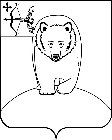 АДМИНИСТРАЦИЯ  АФАНАСЬЕВСКОГО  МУНИЦИПАЛЬНОГО ОКРУГАКИРОВСКОЙ  ОБЛАСТИПОСТАНОВЛЕНИЕ____________	            				        		                 № _____пгт АфанасьевоО выявлении правообладателя ранее учтенного объекта недвижимостиВ соответствии со статьей 69.1 Федерального закона от 13.07.2015            № 218-ФЗ «О государственной регистрации недвижимости», учитывая полученные ответы на запросы, предусмотренные частью 4 статьи 69.1 Федерального закона от 13.07.2015 № 218-ФЗ «О государственной регистрации недвижимости», администрация Афанасьевского муниципального округа ПОСТАНОВЛЯЕТ: Признать в отношении ранее учтенного объекта недвижимости: здания (жилой дом) с кадастровым номером 43:02:371001:198, расположенного по адресу: Кировская область, р-н. Афанасьевский, с. Гордино, ул. Мира, д. 44, общей площадью 42,3 кв.м. (далее – жилой дом), выявленным правообладателем, владеющим данным объектом недвижимости на праве собственности, что подтверждается свидетельством на право собственности на землю, бессрочно (постоянного) пользования от 1992 года (дата и номер реестровой записи от  КВО № 02070366), Гордина Николая Семёновича, ____________ года рождения, место рождения: ____________________,  паспорт гражданина Российской Федерации серия ______ № _________, выдан ____________________, дата выдачи  _________, код подразделения _________, СНИЛС _____________, зарегистрированного по месту жительства по адресу: ____________________________________.На момент проведения мероприятий по выявлению правообладателя жилого помещения согласно акту осмотра от 25.07.2023 (прилагается) подтверждено, что здание не прекратило своё существование. Отделу строительства, архитектуры и земельно-имущественных отношений администрации Афанасьевского муниципального округа Кировской области направить в Управление Федеральной службы государственной регистрации, кадастра и картографии по Кировской области заявление о внесении в Единый государственный реестр недвижимости сведений о правообладателе жилого дома в соответствии с требованиями пункта 17 статьи 69.1 Федерального закона от 13.07.2015 № 218-ФЗ «О государственной регистрации недвижимости», в течение 5 рабочих дней с момента издания настоящего постановления.Контроль за исполнением настоящего постановления возложить на заместителя главы администрации муниципального округа по вопросам жизнеобеспечения.Настоящее постановление вступает в силу в соответствии с действующим законодательством.Глава Афанасьевского муниципального округа							Е.М. Белёва